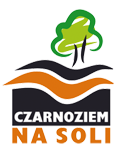 załącznik nr 2 do Regulaminu Konkursu „Kolędy na Soli” KARTA ZGŁOSZENIOWA WOKALISTY (SOLISTY/ CZŁONKA ZESPOŁU/OPIEKUNA ZESPOŁU-ARANŻERA)Dane osobowe uczestnika Konkursu (solisty/członka zespołu/opiekuna-aranżera)Imię i Nazwisko:………………………………………………………………………………..…Data urodzenia:…………………………………………………………………………………………..Adres zamieszkania (ulica, nr domu/mieszkania, kod, miejscowość):  ……………………………………………………………………………………………………….…..Adres do korespondencji (jeśli jest inny niż adres zamieszkania):…………………………………………………………………………………………………..…….....Numer telefonu oraz e-mail:……………………………………………………………………...…..….          ......………………………...…	      ……….…..……………………	Miejscowość, data                              czytelny podpis uczestnika (lub opiekuna prawnego)Oświadczenie uczestnika konkursu (solisty, członka zespołu, opiekuna Wyrażam zgodę na przetwarzanie danych osobowych podanych w formularzu konkursowym oraz wizerunku utrwalonego w sposób stały w postaci fotografii lub filmów, przez LGD Czarnoziem na Soli w celach realizacji Konkursu pt. „Kolędy na Soli”. Zgodę wyrażam dobrowolnie. Wiem, że w każdej chwili będę mógł/mogła odwołać zgodę przez pisemny wniosek.Oświadczam, iż przenoszę na Stowarzyszenie LGD Czarnoziem na Soli autorskie prawa majątkowe oraz prawa wykonawcze wynikające ze stworzonego dzieła na wszystkich polach eksploatacji przysługujących jako twórcy, zgodnie z postanowieniami Regulaminu. Praca powstała na potrzeby konkursu organizowanego przez LGD Czarnoziem na Soli.Oświadczam, że projekt nie narusza praw autorskich osób trzecich, a w przypadku wystąpienia osoby trzeciej przeciwko Organizatorowi konkursu z tytułu naruszenia jej praw autorskich do projektu lub jego części, w tym prawa własności, autorskich praw osobistych i majątkowych lub z tytułu naruszenia dóbr osobistych, Uczestnik konkursu przejmuje odpowiedzialność wobec osoby trzeciej.         ......………………………...…	      ……….…..……………………	Miejscowość, data                              czytelny podpis uczestnika (lub opiekuna prawnego)Obowiązek informacyjnyZgodnie z art. 13 ust. 1 i 2 Ogólnego Rozporządzenia o Ochronie Danych Osobowych z dnia 27 kwietnia 2016 r. (dalej Rozporządzenie) informujemy, że:Administratorem Twoich danych osobowych jest Stowarzyszenie LGD Czarnoziem na Soli ul. Niepodległości 16, 88-150 Kruszwica. Kontakt jest możliwy za pomocą telefonu: 52 353 71 12; adresu e-mail: lgdczarnoziemnasoli@wp.pl. Inspektorem ochrony danych jest Pan Andrzej Zachwieja - kontakt poprzez adres e-mail: iod@zanex.net.pl.Twoje dane osobowe przetwarzane będą w celu realizacji konkursu oraz w celach określonych w regulaminie konkursu, na podstawie art. 6 ust. 1 lit a Rozporządzenia.W związku z przetwarzaniem danych w celu wskazanym powyżej, Twoje dane osobowe mogą być udostępniane innym odbiorcom lub kategoriom odbiorców. Odbiorcami danych mogą być:podmioty upoważnione do odbioru Twoich danych osobowych na podstawie odpowiednich przepisów prawa;podmioty, które przetwarzają Twoje dane osobowe w imieniu Administratora, na podstawie zawartej umowy powierzenia przetwarzania danych osobowych (tzw. podmioty przetwarzające).Twoje dane osobowe będą przetwarzana przez okres niezbędny do realizacji wskazanego w pkt 3 celu przetwarzania, w tym również obowiązku archiwizacyjnego wynikającego z przepisów prawa.W związku z przetwarzaniem przez Administratora danych osobowych przysługuje Tobie:prawo dostępu do treści danych, na podstawie art. 15 Rozporządzenia;prawo do sprostowania danych, na podstawie art. 16 Rozporządzenia;prawo do usunięcia danych, na podstawie art. 17 Rozporządzenia;prawo do ograniczenia przetwarzania danych, na podstawie art. 18 Rozporządzenia.Przysługuje Tobie prawo do cofnięcia zgody w dowolnym momencie, bez wpływu na zgodność z prawem przetwarzania, którego dokonano na podstawie zgody przed jej cofnięciem.Masz prawo wniesienia skargi do organu nadzorczego tj. Prezesa Urzędu Ochrony Danych Osobowych, gdy uznasz, że przetwarzanie danych osobowych narusza przepisy Rozporządzenia.Podanie przez Ciebie danych osobowych jest warunkiem prowadzenia realizacji zadań w/w. konkursu, przy czym podanie danych jest dobrowolne. Konsekwencją niepodania danych będzie brak możliwość brania udziału w Konkursie. Twoje dane nie będą przetwarzane w sposób zautomatyzowany w tym również w formie profilowania.Pani/Pana dane osobowe nie będą przekazywane do państwa trzeciego ani do organizacji międzynarodowej.         ......………………………...…	      ……….…..……………………	Miejscowość, data                            czytelny podpis uczestnika (lub opiekuna prawnego)